КАЛЕНДАРЬ  СОБЫТИЙ и МЕРОПРИЯТИЙ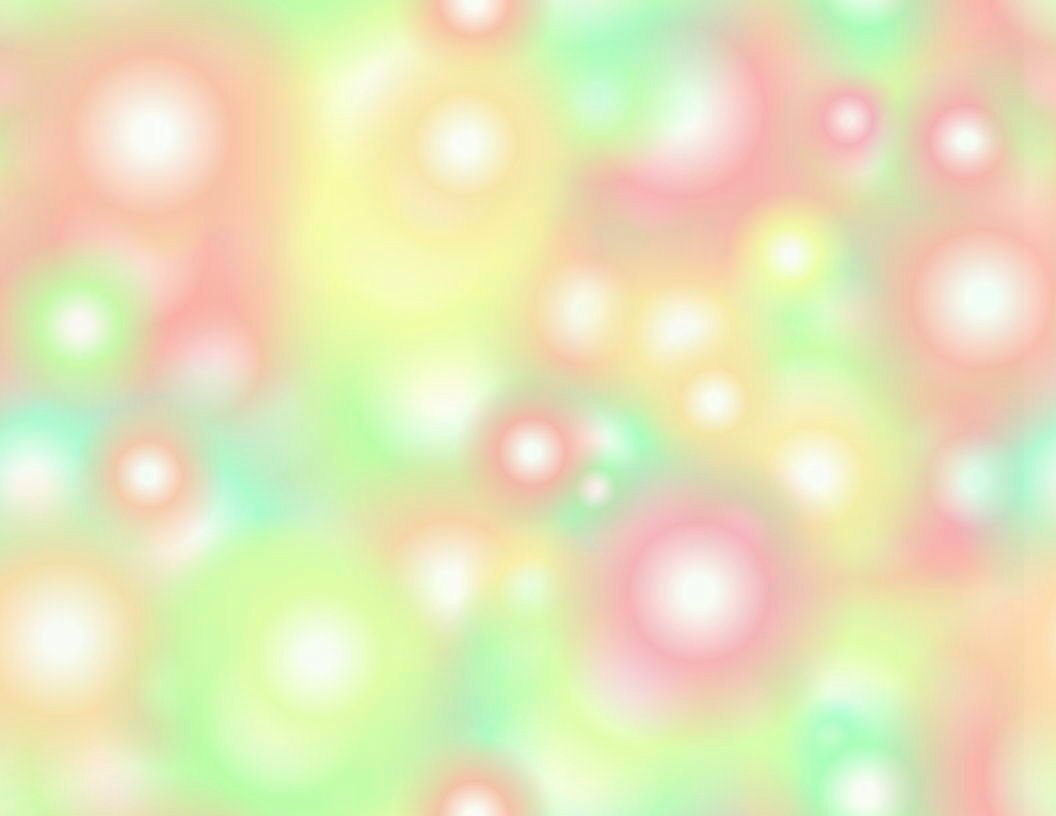 МУНИЦИПАЛЬНОГО РАЙОНА БЕЗЕНЧУКСКИЙна  ноябрь  2013 годаМероприятия МБУК «Безенчукский межпоселенческий культурно – досуговый центр» муниципального района Безенчукский Самарской областиМероприятияМуниципального бюджетного учреждения культуры «Безенчукская межпоселенческая  центральная  библиотека»МероприятияМуниципального бюджетного образовательного учреждения дополнительного образования детейдетской музыкальной школы муниципального района Безенчукский Самарской области(МБОУ ДОД ДМШ)Календарь событий  Муниципального бюджетного учреждения «Дом молодежных организаций»Мероприятия Муниципального бюджетного учреждения«Комитет по физической культуре и спорту» №Дата, времяНаименование мероприятия Ответственное должностное лицо (ФИО, должность)Место проведенияКатегорияМБУК « Безенчукский межпоселенческий культурно-досуговый центрМБУК « Безенчукский межпоселенческий культурно-досуговый центрМБУК « Безенчукский межпоселенческий культурно-досуговый центрМБУК « Безенчукский межпоселенческий культурно-досуговый центрМБУК « Безенчукский межпоселенческий культурно-досуговый центрМБУК « Безенчукский межпоселенческий культурно-досуговый центр101.11.2013г. 14-00ч.Концертная программа  народного хора «Русская песня»«Русь – все мы: и ты и я»Зав.метод.каб. Бабошева Л.Ф. Хормейстер – Баннова Л.В..СДК ст. ЗвездаПенсионеры 208.11.2013г. 18-00ч.Концертная программа ансамбля «Золотой возраст» «Нам года не беда»Методист Петрова О.В.Хормейстер – Баннова Л.В.СДК с. НикольскоеПенсионеры 315.11.2013г. 19-00ч. Концертная программа народного хора «Русская песня»«И как же песни сердцу милы» Зав.метод.каб. Бабошева Л.Ф.Хормейстер – Баннова Л.В.СДК с. Переволоки от 25 и выше422.19.2013г. 19-00ч.Тематическая программа «Капустная вечеринка»Зав.метод.каб. Бабошева Л.Ф.Методист – Петрова О.В.РДК «Мелиоратор»Разновозрастная529.11.2013 г. 19-00ч.Тематическая программа посвященная «Дню матери»«Самый любимый,  родной человек»Зав.метод.каб. Бабошева Л.Ф.Методист – Петрова О.В.РДК «Мелиоратор»Молодежь СП СДК с. ВасильевкаСП СДК с. ВасильевкаСП СДК с. ВасильевкаСП СДК с. ВасильевкаСП СДК с. ВасильевкаСП СДК с. Васильевка601.11.2013г 11-00ч.Экологическая игра – путешествие «Там на невиданных дорожках» Зав. струк. подразделением Киселева Н.В.СП с. ВасильевкаШкольники704.11.2013г. 13-00ч.Тематическая программа «День согласия и примирения»Зав. струк. подразделениемКиселева Н.В.СП с. ВасильевкаРазновозрастная806.11.2013г. 13-00ч.Беседа о вредных привычках «Опасно для жизни»Зав. струк. подразделениемКиселева Н.В.СП с. Васильевкашкольники914.11.2013г. 13-00ч.Детская игровая программа «Почемучки»Зав. струк. подразделениемКиселева Н.В.СП с. Васильевкадети1020.11.2013г. 11-00ч.День именинника «Вини Пух и все, все, все»Зав. струк. подразделениемКиселева Н.В.СП с. Васильевкадети1122.11.2013г. 13-00ч.Молодежный вечер отдыха «Осенний бал»Зав. струк. подразделениемКиселева Н.В.СП с. Васильевкамолодежь1227.11.2013г. 18-00ч.Концерт ко Дню матери «Верю мама, верю…»Зав. струк. подразделениемКиселева Н.В.СП с. ВасильевкаразновозрастнаяСП СДК с. АлександровскаСП СДК с. АлександровскаСП СДК с. АлександровскаСП СДК с. АлександровскаСП СДК с. АлександровскаСП СДК с. Александровска1303.11.2013г.  17-00ч.Выставка «В единстве наша сила»Шерстнева Л.Е. худ. рук.Библиотекас. Александровкадети1406.11.2013г.  - 10.11.2013г.16-00чВыставка «Мир вокруг»Игры, конкурсы, эстафетыШерстнев А.Г. зав. струк. подразделением Александровский СДКмолодежь1516.11.2013г. 17-00ч.Выставка: Счастье – как здоровье, когда его не замечаешь значит оно есть» с. ТургеневШерстнев  А.Г. зав. струк. подразделениемАлександровский СДКмолодежь1623.11.2013 г. 15-00ч.Выставка: «Чудесная страна Незнайки»Игра – Викторина – «Поле чудес» Шерстнева Л.Е. худ. рук.Александровский СДК7-12 лет1730.11.2013г. 17-00ч.Выставка: «Писатель, щедрый и радостный»Шерстнев  Л.Е.Александровский СДКмолодежь182,9,16,23,30.11.2013г. 20-00ч.Танцевальная программа для молодежи. ДискотекаШерстнев  А.Г. зав. струк. подразделением.Александровский СДКмолодежьСП СДК с. НатальиноСП СДК с. НатальиноСП СДК с. НатальиноСП СДК с. НатальиноСП СДК с. НатальиноСП СДК с. Натальино1903.11.2013г. 15-00ч.«Славься, ты Русь моя» -  праздничный концертДмитриева М.В. – зав. структ. подразделениемДмитриев А.Л. – худ. рук.СП с. Натальиноразновозрастная2011.11.2013г. 15-00ч.«Экологическая мельница» - конкурсная программа для детейДмитриева М.В. – зав. структ. подразделениемДмитриев А.Л. – худ. рук.СП с. Натальиношкольники2115.11.2013г. 17-00ч.«Курильщик – сам себе могильщик»» табак - шоу  Дмитриева М.В. – зав. структ. подразделениемДмитриев А.Л. – худ. рук.СП с. Натальиношкольники2220.11.2013г. 15-00ч. «Сказочная поляна» - игра путешествие для детейДмитриева М.В. – зав. структ. подразделениемДмитриев А.Л. – худ. рук.СП с. Натальиношкольники2324.11.2013г. 18-00ч.«Девушка, женщина, мать» литературно - музыкальная программаДмитриева М.В. – зав. структ. подразделениемДмитриев А.Л. – худ. рук.СП с. Натальиноразновозрастная2431.11.2013г. 20-00ч.«Ни дня без шляпки» - развлекательная программа для молодежиДмитриева М.В. – зав. структ. подразделениемДмитриев А.Л. – худ. рук.СП с. НатальиномолодежьСП СДК с. КупиноСП СДК с. КупиноСП СДК с. КупиноСП СДК с. КупиноСП СДК с. КупиноСП СДК с. Купино2502.11.2013г. 18-00ч.Праздничный концерт(концертная программа для жителей села)Северина О.Н. зав. структур. подразделениемСДК с. Купиноразновозрастная2602.11.2013г. 13-00ч.Выставка   Коннова Л.В.СДК с. КупиноШкольники 2707.11.2013г. 16-30ч. «Веселые краски» занимательное занятие для школьниковСеверина О.Н. зав. структур. подразделениемСмирнова О.В. худ. рук.СДК с. Купиношкольники 2808.11.2013г. 17-00ч.Ура! Каникулы- Смирнова О.В. худ. рук.СДК с. Купиношкольники2913.11.2013г. 16-00ч.Клуб женщин «В рябиновом саду»Смирнова О.В. худ. рук.СДК с. Купиношкольники3014.11.2013г. 16-30ч.Осенний праздникСеверина О.Н. зав. структур. подразделениемСмирнова О.В. худ. рук.СДК с. Купиношкольники3115.11.2013г. 17-00ч. Игротека День рождения Деда Мороза Северина О.Н. зав. структур. подразделениемСДК с. Купиношкольники 3218.11.2013г. 13-00ч.Мастер – класс по бисероплетениюСеверина О.Н. зав. структур. подразделениемСмирнова О.В. худ. рук.СДК с. Купиношкольники3321.11.2013г. 16-30ч. Здоровье в порядке -  спасибо зарядке!Смирнова О.В. худ. рук.Коннова Л.В.СДК с. Купиношкольники3425.11.2013г. 16-00ч. Концертно-игровая программа «День матери»Северина О.Н. зав. структур. подразделениемСмирнова О.В. худ. рук.СДК с. Купиноразновозрастная3528.11.2013г. 16-30ч.«Эти забавные животные»Смирнова О.В. худ. рук.СДК с. Купинодошкольники362,9,16,23,30.11 2013г. Дискотеки Смирнова О.В. худ. рук.СДК с. Купиномолодежь СП с/к Макарьевка СП с/к Макарьевка СП с/к Макарьевка СП с/к Макарьевка СП с/к Макарьевка СП с/к Макарьевка3703.11.2013г. 19-00ч.Осенний бал для школьниковШик Л.Л. Зав. стр. подразделениемСП с. Макарьевкашкольники3809.11.2013г. 19-00ч.Вечер отдыха для взрослыхШик Л.Л. Зав. стр. подразделениемСП с. Макарьевкавзрослые3930.11.2013г. 14-00ч. Концерт ко «Дню матери»Шик Л.Л. Зав. стр. подразделениемСП с. Макарьевкаразновозрастная402,4,16.11.2013г. 21-00ч.ДискотекаШик Л.Л. Зав. стр. подразделениемСП с. МакарьевкамолодежьСП СДК с. ПрибойСП СДК с. ПрибойСП СДК с. ПрибойСП СДК с. ПрибойСП СДК с. ПрибойСП СДК с. Прибой4102.11.2013г. 14-00ч.День народного единства«Славься, Русь, моя Отчизна!» -  громкие чтения для детейСинеглазова С.Л. зав. струк. подразделениемМитрофанова Т.А.Худ. рук.Библиотекадети4223.11.2013г. 14-00ч.Отчетный концерт «Мама, как и Родина, одна!»Синеглазова С.Л. зав. струк. подразделениемМитрофанова Т.А.Худ. рук.СДК с. Прибой9-13 лет434,5,6,11,12,18,19,25,26 ноября С 21-00 до 24-00ч.Танцевальные дискотекиСинеглазова С.Л. зав. струк. подразделениемМитрофанова Т.А.Худ. рук.СДК с. Прибойразновозрастная СП СДК с. ПесочноеСП СДК с. ПесочноеСП СДК с. ПесочноеСП СДК с. ПесочноеСП СДК с. Песочное4404.11.2013г. 14-00ч.Тематическое мероприятие для детей «День народного единства» Фучеджи А.В.  зав. струк. подразделениемТрошина О.В. худ. рук.СП с. Песочное4513.11.2013г. 15-00ч.Конкурсно – развлекательная программа «Мороз не велик, а стоять не велик»Фучеджи А.В.  зав. струк. подразделениемТрошина О.В. худ. рук.СП с. Песочное4620.11.2013г. 16-00ч.Конкурсная программа «День ребенка»Фучеджи А.В.  зав. струк. подразделениемСП с. Песочное4721.11.2013г. 14-00ч.Конкурсно – развлекательная программа  «Светофор»Фучеджи А.В.  зав. струк. подразделениемТрошина О.В. худ. рук.СП с. Песочное4824.11.2013г. 14-00ч.Вечер – портрет «День матери»Фучеджи А.В.  зав. струк. подразделениемСП с. Песочное4930.11.2013г. 15-00ч.Конкурсно – развлекательная программа «Я в армии служить готов!»Трошина О.В. худ. рук.СП с. Песочное5002,07,09,16,27,30.11.2013г. 19-00ч.Танцевальная программа для школьников «Дискотека для нас!»Китаева Т.Н. рук. кружкаСП с. ПесочноеСП СДК с. ЕкатериновкаСП СДК с. ЕкатериновкаСП СДК с. ЕкатериновкаСП СДК с. ЕкатериновкаСП СДК с. ЕкатериновкаСП СДК с. Екатериновка5103.11.2013г. 18-00ч.Литератуно – сценическая композиция «За землю русскую» посвященная «Дню народного единства»Романова А.Б. – зав. струк. подразделениемСП с. Екатериновка5209.11.2013г. 14-00ч.Концертная программа  для работников с/х «Как один мужик сельское хозяйство поднимал»Романова А.Б. – зав. струк. подразделениемСП с. Екатериновка5315.11.2013г. 17-00ч.Вечер мужества для призывников «Мы бедующие солдаты»Романова А.Б. – зав. струк. подразделениемСпец. по воинскому учетуСП с. Екатериновка5422.11.2013г. 16-00ч.Вечер отдыха для тех кому за…«В вихре танца!»Романова А.Б. – зав. струк. подразделениемСП с. Екатериновка5528.11.2013г. 17-00ч.Концертная программа ко Дню матери «Самая прекрасная из женщин»Романова А.Б. – зав. струк. подразделениемСП с. Екатериновка562,3,8,9,16,23,30.11.2013 г. 19-00ч.Дискотека Романова А.Б. – зав. струк. подразделениемСП с. ЕкатериновкаСП СДК с. КрасноселкиСП СДК с. КрасноселкиСП СДК с. КрасноселкиСП СДК с. КрасноселкиСП СДК с. КрасноселкиСП СДК с. Красноселки5703.11.2013г. 15-00ч. Концерт посвященный «Дню народного единства» зав. струк. подразделения – Ф.А. ГордиенкоСП. с. Красноселкиразновозрастная 5815.11.2013г. 12-00ч. Детский концерт «Урожай собирай»зав. струк. подразделения – Ф.А. ГордиенкоСП. с. Красноселкимолодежь5924.11.2013г. 15-00ч. Концерт посвященный «Дню матери»зав. струк. подразделения – Ф.А. ГордиенкоСП. с. КрасноселкишкольникиСП СДК с. НикольскоеСП СДК с. НикольскоеСП СДК с. НикольскоеСП СДК с. НикольскоеСП СДК с. НикольскоеСП СДК с. Никольское6027.11.2013г. 15-00ч.Вечер отдыха «Все для наших, милых мама.»зав. струк. подразделения – О.В. СахтероваСП с. Никольское Взрослые6128.11.2013г. 18-00ч. Концертная программа  «Мама, милая Мама…»зав. струк. подразделения – О.В. СахтероваСП с. Никольское разновозрастная622,36,8,9,15,16,22,23,29,30. 11.2013г. 19-00ч. Дискотеки для молодежизав. струк. подразделения – О.В. СахтероваСП с. Никольское молодежьНПС ДружбаНПС ДружбаНПС ДружбаНПС ДружбаНПС Дружба634.11.2013г. 13-00ч.Тематическое мероприятие ко Дню народного единства «Вместе мы сила»зав. струк. подразделения – С.В. ЧегуроваНПС Дружба Разновозрастная6410.11.2013г. 12-00ч.Соревнование по теннису, посвященное «Дню сотрудников ОВД РФ»зав. струк. подразделения – С.В. ЧегуроваНПС Дружба Взрослые 6523.11.2013г. 15-00ч.Праздник для милых мам «День матери»зав. струк. подразделения – С.В. ЧегуроваНПС Дружба РазновозрастнаяСП СДК ст. ЗвездаСП СДК ст. ЗвездаСП СДК ст. ЗвездаСП СДК ст. ЗвездаСП СДК ст. ЗвездаСП СДК ст. Звезда6601.11.2013г. 19-00ч.Концертная программа народного хора «Русская песня»зав. струк. подразделения – Л.В. СтукмановаСП ст. ЗвездаРазновозрастная 6711.11.2013г. 13-00ч.Викторина «Русская старина»зав. струк. подразделения – Л.В. СтукмановаСП ст. ЗвездаРазновозрастная6818.11.2013г.Тематический вечер «День рождения Деда Мороза зав. струк. подразделения – Л.В. СтукмановаСП ст. Звездадети6925.11.2013г. Праздник посвященный «Дню матери» «Свет материнства – свет любви»зав. струк. подразделения – Л.В. СтукмановаСП ст. ЗвездаВзрослая№ п/пДата, времяНаименование мероприятия(включая производственные и подготовительные мероприятия)Ответственноедолжностное лицо(ФИО, должность)Примечание1. 01.11.2013 г.,10.00 ч«Да воспылают все Отечества спасеньем...» - книжная выставка, информационный час и викторина (для учащихся 8 кл.), посвящённые Дню народного единстваПетухова Н.В., заведующая Песоченской сельской библиотекойМесто проведения: Песоченская сельская библиотека2.С 01.11.2013 г.«Мужество останется в веках» - книжная выставка, посвящённая Дню народного единства, беседа у выставкиКузнецова Т.М., заведующая Городской детской библиотекойМесто проведения:Городская детская библиотека3.С 01.11.2013 г.Книжная выставка, обзор «Думы все мои о Родине...» (к 195-летию со дня рождения И.С.Тургенева)Снопкова О.А., заведующая Осинской сельской библиотекойМесто проведения:Осинская сельская библиотека4.01.11.2013 г.Устный журнал “Во славу Отечества”, посвящённый Дню народного единстваАлексеева Е.А., заведующая Звездинской сельской библиотекойМесто проведения:Звездинская сельская библиотека5.01.11.- 17.11.2013 г.Книжные выставки, беседы у выставок:«Летописец душ народных» (к 195-летию со дня рождения И.С.Тургенева)«Спасители России» (к Дню народного единства)Кузнецова В.И., библиотекарь абонемента городской библиотеки-филиалаМесто проведения:Городская библиотека — филиал (абонемент)6.02.11.2013 г.«Россия — Родина моя» - конкурс рисунков, поделок и т.д., посвяшённых Дню народного единстваПетухова Н.В., заведующая Песоченской сельской библиотекойМесто проведения: Песоченская сельская библиотека7.02.11.2013 г.,12.00 ч“Страна, в которой я живу” - тематическая программа, посвящённая Дню народного единства (совместно с СДК)Киселева Н.В., заведующая Васильевской сельской библиотекойМесто проведения:Васильевский СДК8.03.11.2013 г.,18.00 ч«Славься ты, Русь моя!..» - литературно-музыкальная композиция, посвящённая Дню народного единстваСосновская А.Ф.,заведующая Натальинской сельской библиотекой(совместно с СДК)Место проведения:Натальинский СДК9. С 03.11.2013 г.03.11.2013 г.,17.00 чКнижная выставка «В единстве наша сила».Исторический вечер «Суровая история твоя» - к Дню народного единства (для учащихся 7-8 кл.)Шерстнёва Л.Е., библиотекарь Александровской сельской библиотекиМесто проведения:Александровская сельская библиотека10. 03.11.2013 г.,11.00 ч«Где единение, там и победа!» - познавательный час, посвящённый Дню народного единства (для учащихся 5-8 кл.)Куркуль М.И., заведующая Ольгинской  сельской библиотекойМесто проведения: Ольгинская сельская библиотека11.04.11.2013 г.“С пользой для народа” - информационный час, посвящённый Дню народного единства (совместно со школой)Капанова Е.Н., заведующая Екатериновской сельской библиотекойМесто проведения: Екатериновская сельская библиотека12.04.11.2013 г.«Где единение, там и сила» - информационный час, посвящённый Дню народного единстваСавельева М.В., заведующая Купинской сельской библиотекойМесто проведения: Купинская сельская библиотека13.04.10.2013 г.,15.00 ч«Люби и знай свой край родной» - викторина для детей, посвящённая Дню народного единстваСоловьёва Г.Н., библиотекарь Сосновской сельской библиотекиМесто проведения:Сосновская сельская библиотека14.05.11.2013 г., 11.00 ч06.11.2013 г., 11.00 ч07.11.2013 г., 11.00 ч08.11.2013 г., 11.00 чВ дни школьных каникулПрограмма мероприятий “Шелест страниц”:виртуальное путешествие «Встретимся на Книжной авеню»литературное путешествие «Добрые сказки детства»интерактивная площадка «Мир, полный открытий»дискуссионные качели «Наши привычки: польза и вред»Романова Е.В., библиотекарь читального зала Детской районной библиотекиМесто проведения:Детская районная библиотека15.05.11.2013 г., 11.00 ч06.11.2013 г., 11.00 ч08.11.2013 г., 11.00 чВ дни школьных каникулПрограмма мероприятий “Грёзы золотой осени” (для учащихся 2-8 кл.):день информации «Страна Ньюжурналия»экологический КВН «Нас много, а Земля одна»«Осенние сюрпризы» - заключительное мероприятие и награждение участников Программы летнего чтения «Неизвестная планета» и областного конкурса детских творческих работ «Эко-чудо»Кузнецова Т.М., заведующая Городской детской библиотекойМесто проведения:Городская детская библиотека16. 05.11.-10.11.2013 г.«Мир вокруг нас» - программа мероприятий в дни школьных каникулШерстнёва Л.Е., библиотекарь Александровской сельской библиотекиМесто проведения:Александровская сельская библиотека17.С 06.11.2013 г.«Друг вашего детства» - тематический просмотр (к 100-летию со дня рождения В.Драгунского)Петухова Т.А., библиотекарь абонемента Детской районной библиотекиМесто проведения: Детская районная библиотека, абонемент18.06.11.2013 г.Выставка-календарь «Есть имена и есть такие даты...»: «Полудержавный властелин» - к 340-летию А.Д.МеньшиковаКуркуль М.И., заведующая Ольгинской  сельской библиотекойМесто проведения: Ольгинская сельская библиотека19.06.11.2013 г.“Библиотека в твоей жизни” - конкурс сочинений (для учащихся 8-10 кл.)Капанова Е.Н., заведующая Екатериновской сельской библиотекойМесто проведения: Екатериновская школа20.06.11.-09.11.2013 г.«В Солнечном городе Николая Носова» - литературная викторина (к 105-летию со дня рождения писателя)Петухова Т.А., библиотекарь абонемента Детской районной библиотекиМесто проведения: Детская районная библиотека, абонемент21.Ориентировочно 07.11.2013 г.,10.00 чСеминар библиотечных работников МБУК “БМЦБ”Морозова Т.Ю., руководитель МБУК «БМЦБ»;Ерцкина Т.В., заведующая Детской районной библиотекой;Кантеева Э.А., методист МБУК «БМЦБ»Место проведения: Детская районная библиотека (читальный зал)22.07.11.2013 г.Презентация тематического просмотра «Друг вашего детства» (к 100-летию со дня рождения В.Драгунского)Петухова Т.А., библиотекарь абонемента Детской районной библиотекиМесто проведения: Детская районная библиотека, абонемент23. 08.11.2013 г.Громкое чтение сказки С.Аксакова «Аленький цветочек» (для дошкольников)Снопкова О.А., заведующая Осинской сельской библиотекойМесто проведения:п.Осинки, д/с «Светлячок»24.09.11.2013 г.«Певец чистой, идеальной любви» - выставка-обзор, посвящённая 195-летию И.С.ТургеневаКуркуль М.И., заведующая Ольгинской  сельской библиотекойМесто проведения: Ольгинская сельская библиотека25.09.11.2013 г.“В ряду великих имён” - книжная выставка и обзор литературы, посвящённые 195-летию со дня рождения И.С.ТургеневаКапанова Е.Н., заведующая Екатериновской сельской библиотекойМесто проведения: Екатериновская сельская библиотека26.С 09.11.2013 г.“Все думы о России” - книжная выставка, беседа, посвящённые 195-летию со дня рождения И.С.Тургенева Квасова Т.А., библиотекарь Преполовенской сельской библиотекиМесто проведения: Преполовенская сельская библиотека27.11 октября – 15 ноября 2013 годаДистанционные экзамены для участников дистанционного обучения по образовательным комплексам в рамках обучения специалистов муниципальных библиотек использованию информационно-коммуникационных технологий (в системе управления курсами Moodle).Участники дистанционного образовательного курса — библиотекари библиотек МБУК «БМЦБ»Специалисты Самарской ОУНББиблиотеки МБУК «БМЦБ»,Самарская ОУНБ28.11.11.-16.11.2013 г.“Любимый писатель” - Неделя весёлого рассказа для дошкольников и учащихся 1-3 кл. (к 105-летию со дня рождения Н.Носова)Евдокимова А.М., библиотекарь Прибойской сельской библиотекиМесто проведения:Прибойская сельская библиотека29.С 11.11.2013 г.«Отечества родные имена» - книжная выставка, посвящённая 195-летию со дня рождения И.С.ТургеневаСавельева М.В., заведующая Купинской сельской библиотекойМесто проведения: Купинская сельская библиотека30.12.11.2013 г.,12.30 ч«На краю пропасти» - устный журнал в молодёжном клубе «Мы»Махтева Л.Н., заведующая городской библиотекой-филиаломМесто проведения:Городская библиотека — филиал31. 12.11.2013 г.“Наш ответ дурману - «Нет!»” - антиалкогольная акцияКапанова Е.Н., заведующая Екатериновской сельской библиотекойМесто проведения: Екатериновская сельская библиотека32.12.11.2013 г.«С Незнайкой к знаниям” - беседа у книжной выставки (к 105-летию со дня рождения Н.Носова)Алексеева Е.А., заведующая Звездинской сельской библиотекойМесто проведения:Звездинская сельская библиотека33.12.11.- 22.11.2013 г.Цикл информационных обзоров «Если ты мечтаешь стать...» для учащихся 2-х классов школ № 1, 2Петухова Т.А., библиотекарь абонемента Детской районной библиотекиМесто проведения: Детская районная библиотека, абонемент34.Ориентировочно 13.11.2013 г.Ежемесячная ТВ-программа “Литературный проспект” (запись программы):“Несостоявшееся счастье” - о жизни и творчестве И.С.Тургенева.Теплоухова Т.В.,Зав. отделом обслуживанияБМЦБМесто проведения:Запись программы — в Безенчукской межпоселенческой центральной библиотеке,Эфир — на БТРК «Аспект»35.14.11.2013 г.“Да будет меч твоим защитником” -  исторический час, посвящённый 750-летию почитания святого Александра НевскогоБондарь В.М., библиотекарь Звездинской сельской библиотекиМесто проведения:Звездинская сельская библиотека36.14.11.2013 г.“Поклонись земле родной” - литературно-музыкальный вечер, посвящённый Дню работников сельского хозяйства Савдиерова М.В., библиотекарь Переволокской сельской библиотеки(совместно с СДК)Место проведения:Переволокский СДК37.Ориентировочно 14.11.2013 г.,12.00 ч«Книжкин Дом» - библиочас для учащихся 2-4 кл. (экскурсия по библиотеке и знакомство с её работой, кукольный спектакль и др.)Сосновская А.Ф.,заведующая Натальинской сельской библиотекойМесто проведения:Натальинская сельская библиотека38.14.11.- 22.11.2013 г.В России — Год охраны окружающей среды«Земля — наш дом, но не одни мы там живём!» - Дни экологииРоманова Е.В., библиотекарь читального зала Детской районной библиотекиМесто проведения: Детская районная библиотека, читальный зал39. 15.11.2013 г.«Весёлые истории услышать не хотите ли?!» - литературный праздник для учащихся 3 кл. (к 100-летию В.Драгунского и 105-летию Н.Носова)Кузнецова Т.М., заведующая Городской детской библиотекойМесто проведения:Городская детская библиотека40.16.11.2013 г.,17.00 ч«О «вечных истинах» и извечных вопросах» - литературный вечер, посвящённый И.С.Тургеневу (к 195-летию со дня рождения писателя)Шерстнёва Л.Е., библиотекарь Александровской сельской библиотекиМесто проведения:Александровская сельская библиотека41.16.11.2013 г.«Дерево рассказывает сказки» - викторина для детей Шапранова Г.А., библиотекарь Никольской сельской библиотекиМесто проведения: Никольская сельская библиотека42.18.11.2013 г.“Листая страницы прошлого” - социальный опросКапанова Е.Н., заведующая Екатериновской сельской библиотекойМесто проведения: Екатериновская сельская библиотека43.19.11.2013 г.Литературный праздник для учащихся 4 кл. по творчеству В.Драгунского «Для весёлых и люознательных ребят» (к 100-летию со дня рождения писателя)Снопкова О.А., заведующая Осинской сельской библиотекойМесто проведения:Осинская сельская библиотека44.20.11.2013 г.Международный день прав ребёнка«Есть права у детей» - диспут (для учащихся 4 кл.)Кузнецова Т.М., заведующая Городской детской библиотекойМесто проведения:Городская детская библиотека45.21.11.2013 г.“Весёлый папа Дениски Кораблёва” - весёлый час у книжной выставки (к 100-летию со дня рождения В.Драгунского)Бондарь В.М., библиотекарь Звездинской сельской библиотекиМесто проведения:Звездинская сельская библиотека46.21.11.2013 г.,14.30 ч“Пусть меня волшебником назначат...” - вечер-портрет Э.Асадова (к 90-летию со дня рождения поэта) — для студентов медучилищаТеплоухова Т.В.,Зав. отделом обслуживанияБМЦБМесто проведения:Безенчукская межпоселенческая центральная библиотека47. 22.11.2013 г.“Праздник книги” - литературный вечер по книгам-юбилярам 2013 года в литературном клубе «Екатериновские зори»Капанова Е.Н., заведующая Екатериновской сельской библиотекойМесто проведения: Екатериновская сельская библиотека48.22.11.2013 г.,10.00 ч«Ваш образ милый...» - литературно-музыкальная гостиная в клубе пожилых людей «Золотой возраст»Махтева Л.Н., заведующая городской библиотекой-филиаломМесто проведения:Отделение дневного пребывания пенсионеров ЦСО (ул.Чапаева, 23)49.22.11.2013 г.,11.00 ч«Мамино щедрое сердце» - праздничное мероприятие, посвящённое Дню материПетухова Н.В., заведующая Песоченской сельской библиотекойМесто проведения: Песоченская сельская библиотека50.22.11.2013 г.В России — Год охраны окружающей среды«Путешествие по Красной книге» - тематическая программа для детейСоловьёва Г.Н., библиотекарь Сосновской сельской библиотекиМесто проведения:Сосновская сельская библиотека51.23.11.2013 г.,11.00 ч«Весёлая семейка» - литературная игра, посвящённая 100-летию со дня рождения В.Драгунского и 105-летию со дня рождения Н.Носова (для учащихся 1-4 кл.)Куркуль М.И., заведующая Ольгинской  сельской библиотекойМесто проведения: Ольгинская сельская библиотека52.23.11.2013 г.,15.00 ч«С Незнайкой — к знаниям!» - беседа у книжной выставки, викторина «Поле чудес» (к 105-летию со дня рождения Н.Н.Носова) для детейШерстнёва Л.Е., библиотекарь Александровской сельской библиотекиМесто проведения:Александровская сельская библиотека53.23.11.2013 г.“Источник жизни, вдохновенья” - праздничная программа, посвящённая Дню материКапанова Е.Н., заведующая Екатериновской сельской библиотекойМесто проведения: Екатериновская сельская библиотека54.23.11.2013 г.«Незнайка и его друзья» - викторина для детей, книжная выставка (к 105-летию со дня рождения Н.Носова)Шапранова Г.А., библиотекарь Никольской сельской библиотекиМесто проведения: Никольская сельская библиотека55. 23.11.2013 г.“О, сколько счастья в слове «Мама»!” - заседание Клуба семейного чтения “Росточек доброты”Романова Е.В., библиотекарь читального залаМесто проведения: Детская районная библиотека, читальный зал56.24.11.2013 г.,16.00 ч«Чудесная страна Шахмат» - шахматный турнирШерстнёва Л.Е., библиотекарь Александровской сельской библиотекиМесто проведения:Александровская сельская библиотека57.24.11.2013 г.«Подарок любимой маме» - конкурс рисунков, посвящённый Дню матери Шапранова Г.А., библиотекарь Никольской сельской библиотекиМесто проведения: Никольская сельская библиотека58.24.11.2013 г.,12.00 чОчередное заседание Клуба любителей поэзии:Страничка «Это интересно»: «Поэт и министр И.И.Дмитриев»Стихи участников КлубаМузыкальная часть.Теплоухова Т.В., заведующая отделом обслуживанияМесто проведения:Безенчукская межпоселенческая центральная библиотека59.24.11.2013 г.“Только ты, моя мама, живи...” - литературно-музыкальный вечер, посвящённый Дню матери (совместно с СДК)Киселева Н.В., заведующая Васильевской сельской библиотекойМесто проведения:Васильевский СДК60.24.10.2013 г.«Главное слово в нашей судьбе» - праздничный вечер, посвящённый Дню матери(совместно с СДК)Соловьёва Г.Н., библиотекарь Сосновской сельской библиотекиМесто проведения:Сосновский СДК61.26.11.2013 г.,16.00 ч«Самая прекрасная из женщин» - вечер-встреча, посвящённый Дню материКуркуль М.И., заведующая Ольгинской  сельской библиотекойМесто проведения: Ольгинская сельская библиотека62.27.11.2013 г.,18.00 ч«Мама» - литературно-музыкальная композиция, посвящённая Дню материСосновская А.Ф.,заведующая Натальинской сельской библиотекой(совместно с СДК)Место проведения:Натальинский СДК63. 29.11.2013 г.«Хлеб наш бесценный» - праздник каравая (для учащихся 5 кл.)Кузнецова Т.М., заведующая Городской детской библиотекойМесто проведения:Городская детская библиотека64.29.11.2013 г.“Улыбнись, природа!” - экологический праздник (завершение Года экологии)Романова Е.В., библиотекарь читального залаМесто проведения: Детская районная библиотека, читальный зал65.30.11.2013 г.“Весёлые рассказы для Дениски” - книжная выставка к 100-летию со дня рождения В.ДрагунскогоКапанова Е.Н., заведующая Екатериновской сельской библиотекойМесто проведения: Екатериновская сельская библиотека66.С 30.11.2013 г.Выставка «Книги — юбиляры 2013 года»: Ф.Купер «Пионеры»Куркуль М.И., заведующая Ольгинской  сельской библиотекойМесто проведения: Ольгинская сельская библиотека67.30.11.2013 г.,17.00 ч«Писатель щедрый и радостный» - обзор у книжной выставки (к 100-летию со дня рождения В.Драгунского)Шерстнёва Л.Е., библиотекарь Александровской сельской библиотекиМесто проведения:Александровская сельская библиотека68.30.11.2013 г.,14.00 ч“Мастер улыбки” - литературная игра для детей младшего школьного возраста (к 100-летию со дня рождения В.Драгунского)Евдокимова А.М., библиотекарь Прибойской сельской библиотекиМесто проведения:Прибойская сельская библиотека69.В течение месяцаПодготовка партий новой литературы для библиотек-филиалов МБУК “БМЦБ”, работа с актами, сводным электронным корпоративным каталогом в АИБС «MARC_SQL»Тюленева Г.В., зав. Отделом комплектования и обработки документов МБУК «БМЦБ»Место проведения:Отдел комплектования и обработки документов МБУК «БМЦБ»70.В течение месяцаКнижные выставки, беседы у выставок:«Если ты любишь...» (к 90-летию со дня рождения Э.Асадова)«Импрессионизм как направление искусства XX века» - выставка-вернисаж«В святой обители природы» (экологическая)Теплоухова Т.В., зав. отделом обслуживания БМЦБМесто проведения:Безенчукская межпоселенческая центральная библиотека71. В течение месяца:Каждый вторникКаждая пятница«Мы дружим с книгой» - обслуживание воспитанников:д/с «Золотой петушок»д/с «Колосок»Петухова Т.А., библиотекарь абонемента Детской районной библиотекиМесто проведения: передвижной пункт в д/с «Золотой петушок»,«Колосок»72.12.11., 13.11.2013 г.19.11., 20.11.2013 г.22.10.- 24.10.2013 г.Цикл литературных занятий “Я с книгой открываю мир” (1-ые классы школ № 1, 2):“Встреча с героями Н.Носова” (к 105-летию со дня рождения писателя)“Волшебные и добрые”“Смешные истории” (к 100-летию со дня рождения В.Драгунского)Романова Е.В., библиотекарь читального залаМесто проведения: Детская районная библиотека, читальный зал73.В течение месяца“Опасно для жизни” - тематическое мероприятие по профилактике курения, алкоголизма и наркомании (для молодёжи)Киселева Н.В., заведующая Васильевской сельской библиотекойМесто проведения:Васильевская сельская библиотека74.В течение месяца“Почемучки” - игровое мероприятие (для воспитанников д/сада)Киселева Н.В., заведующая Васильевской сельской библиотекойМесто проведения:Васильевская сельская библиотека75.В течение месяцаВыпуск информационных листов:«315 лет Ордену Андрея Первозванного»«180 лет со дня написания поэмы «Медный всадник»«Карта путешествия Олимпийского огня»«435 лет со дня рождения Д.Пожарского»«195 лет памятнику К.Минину и Д.Пожарскому»Махтева Л.Н., заведующая городской библиотекой-филиаломМесто проведения:Городская библиотека — филиал (абонемент)№п/пДата, времяНаименование мероприятия(включая производственные и подготовительные мероприятия)Ответственноедолжностное лицо(ФИО, должность)Примечание1.01.11.13 -30.11.13Учебно-воспитательный процессКозлова И.Л., зам. директора по УВРДМШ2.Педсовет:1. Анализ работы в 1 четверти2. Локальные актыКасьянова В.А.,директор ДМШ;Козлова И.Л., зам. директора по УВРДМШ3.Производственное совещание:1.Итоги участия коллектива в Губернском фестивале самодеятельного творчества « Рожденные в сердце России»Касьянова В.А.,директор ДМШ;Козлова И.Л., зам. директора по УВР4. 02.11.13 02.11.13 02.11.13 02.11.13 02.11.13 01.11.13Классные часы:«Отговорила осень золотая»«Осенний блюз поет моя душа»«Первое знакомство с русской песней»«Музыкальный листопад»«Всюду музыка живет»«Там, где музыка живет»преподаватели ДМШДрагина Л.А.Кочанова И.В.Козлова И.Л.Романова Н.М.Петухова Г.Н.Пимушкина Г.В.ДМШ5.04.11.13 Районный Фестиваль фольклорных коллективовКозлова И.Л.Драгина Л.А.ДМШМБУК «БМКДЦ»6.15.11.13«Посвящение первоклассников в юные музыканты»Колоярова С.В.Кочанова И.В.ДМШ                       7. 22.11.13 «Золотой петушок», Областной фестиваль фольклорных ансамблей Козлова И.Л.Драгина Л.А.г.НовокуйбышевскДМШ №228.04.11. -10.11.13 КаникулыДМШ                              9.05.11-10.11.13 Дополнительные урокиПреподаватели ДМШДМШ№МероприятиеДата, место и время проведения1Очный этап Конкурса  на лучшую организационную работу по патриотическому воспитанию  молодежи среди муниципальных образований Самарской области14 ноября 2013 года МБУ ДМО2Церемония награждения победителей и участников районного  Конкурса  по поощрению молодых специалистов предприятий и организаций «Лучший молодой специалист м.р. Безенчукский Самарской области»22 ноября 2013 годаМБУ ДМО3Итоговый круглый стол по проекту «Здоровые альтернативы» - «Мы за здоровое отношение к жизни»28 ноября 2013 годаМБУ ДМО4Итоговый этап реализации проекта «Здоровые альтернативы» Ноябрь 2013 года: на территории г.п. Безенчук, Осинки, с.п. Прибой,  Натальино, Переволоки, Преполовенка, Екатериновка 5Участие в мероприятиях  областной профилактической программы «Юность – территория свободная от курения»В течение месяца6Реализация проектов победивших в  районном Конкурсе проектов среди добровольческих команд поселений м.р. БезенчукскийВ течение месяца7Организация трудоустройства несовершеннолетних гражданДо 14 ноября 2013 года8Брейк-ДансПонедельник, среда, четверг, пятница с 17.00- 19.009Клуб мини-гольфПо заявкам участников.Заявки принимаются по тел: 2 12 0310Школа журналистикиСреда, четверг 15.00-16.3011Добровольческое объединение «Молодая Гвардия»Вторник, четверг16.0012Молодежная  рок группаСогласно расписанию13Военно-патриотический клуб «Великоросс» на базе СДК с.п. ЕкатериновкаСогласно расписаниюСДК с.п.  Екатериновка № п/пНазвание мероприятияДата и время проведенияМесто проведенияПервенство области среди муниципальных районов  Самарской области по баскетболу среди женских сборных команд01-03.11.2013г.8-00г.СамараФСЦ «Чайка»Турнир по волейболу памяти В.А.Касьянова среди мужских команд02.11.2013г.10-00Безенчукский район, п.ОсинкиПервенство района по мини-футболу03.11.2013г.10-00п.Безенчукх/к «Молодёжный»Первенство района по волейболу среди девушек образовательных учреждений в зачёт спартакиады07.11.2013г.10-00п.БезенчукГБОУ СОШ № 4, № 1Первенство области среди муниципальных районов  Самарской области по баскетболу среди мужских сборных команд09.11.2013г.11-00по назначениюПервенство района по мини-футболу09.11.2013г.10-00п.Безенчукх/к «Молодёжный»Первенство области по мини-футболу (ветераны) среди муниципальных районов Самарской области16.11.2013г.10-00 по назначениюПервенство области среди муниципальных районов  Самарской области по армспорту 17.11.2013г.08-00по назначениюПервенство области по мини-футболу (ветераны) среди муниципальных районов Самарской области23.11.2013г.10-00 по назначениюПервенство области среди муниципальных районов  Самарской области по дартсу 24.11.013г.08-00по назначениюПервенство области по мини-футболу (ветераны) среди муниципальных районов Самарской области29-30.11.-01.12.2013г.10-00 по назначению